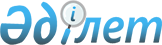 Көксу ауданы мәслихатының 2013 жылғы 20 желтоқсандағы "Көксу ауданының 2014-2016 жылдарға арналған аудандық бюджеті туралы" № 25-1 шешіміне
өзгерістер енгізу туралы
					
			Күшін жойған
			
			
		
					Алматы облысы Көксу аудандық мәслихатының 2014 жылғы 15 қазандағы № 35-1 шешімі. Алматы облысының Әділет департаментінде 2014 жылы 27 қазанда № 2890 болып тіркелді. Күші жойылды - Алматы облысы Көксу аудандық мәслихатының 2015 жылғы 06 мамырдағы № 41-8 шешімімен      Ескерту. Күші жойылды - Алматы облысы Көксу аудандық мәслихатының 06.05.2015 № 41-8 шешімімен. 

      РҚАО ескертпесі.

      Құжаттың мәтінінде түпнұсқасының пунктуациясы мен орфографиясы сақталған.

      2008 жылғы 04 желтоқсандағы Қазақстан Республикасы Бюджет Кодексінің 106-бабының 4-тармағына, "Қазақстан Республикасындағы жергілікті мемлекеттік басқару және өзін-өзі басқару туралы" 2001 жылғы 23 қаңтардағы Қазақстан Республикасы Заңының 6-бабы 1-тармағының 1) тармақшасына сәйкес, Көксу ауданы мәслихаты ШЕШІМ ҚАБЫЛДАДЫ:



      1. Көксу ауданы мәслихатының 2013 жылғы 20 желтоқсандағы "Көксу ауданының 2014-2016 жылдарға арналған аудандық бюджеті туралы" № 25-1 шешіміне (2013 жылғы 30 желтоқсандағы нормативтік құқықтық актілерді мемлекеттік тіркеу Тізілімінде № 2538 тіркелген, 2014 жылдың 17 қаңтардағы № 2 (4678) аудандық "Нұрлы Көксу" газетінде жарияланған), Көксу ауданы мәслихатының 2014 жылғы 10 ақпандағы "Көксу ауданы мәслихатының 2013 жылғы 20 желтоқсандағы "Көксу ауданының 2014-2016 жылдарға арналған аудандық бюджеті туралы" № 25-1 шешіміне өзгерістер енгізу туралы" № 26-1 шешіміне (2014 жылғы 21 ақпандағы нормативтік құқықтық актілерді мемлекеттік тіркеу Тізілімінде № 2591 тіркелген, 2014 жылдың 28 ақпандағы № 8 (4684) аудандық "Нұрлы Көксу" газетінде жарияланған), Көксу ауданы мәслихатының 2014 жылғы 04 сәуірдегі "Көксу ауданы мәслихатының 2013 жылғы 20 желтоқсандағы "Көксу ауданының 2014-2016 жылдарға арналған аудандық бюджеті туралы" № 25-1 шешіміне өзгерістер енгізу туралы" № 27-1 шешіміне (2014 жылғы 15 сәуірдегі нормативтік құқықтық актілерді мемлекеттік тіркеу Тізілімінде № 2665 тіркелген, 2014 жылдың 25 сәуірдегі № 16 (4692) аудандық "Нұрлы Көксу" газетінде жарияланған), Көксу ауданы мәслихатының 2014 жылғы 06 мамырдағы "Көксу ауданы мәслихатының 2013 жылғы 20 желтоқсандағы "Көксу ауданының 2014-2016 жылдарға арналған аудандық бюджеті туралы" № 25-1 шешіміне өзгерістер енгізу туралы" № 29-1 шешіміне (2014 жылғы 19 мамырдағы нормативтік құқықтық актілерді мемлекеттік тіркеу Тізілімінде № 2712 тіркелген, 2014 жылдың 30 мамырдағы № 21 (4697) аудандық "Нұрлы Көксу" газетінде жарияланған), Көксу ауданы мәслихатының 2014 жылғы 04 тамыздағы "Көксу ауданы мәслихатының 2013 жылғы 20 желтоқсандағы "Көксу ауданының 2014-2016 жылдарға арналған аудандық бюджеті туралы" № 25-1 шешіміне өзгерістер енгізу туралы" № 33-1 шешіміне (2014 жылғы 15 тамыздағы нормативтік құқықтық актілерді мемлекеттік тіркеу Тізілімінде № 2822 тіркелген, 2014 жылдың 22 тамыздағы № 33 (4709) аудандық "Нұрлы Көксу" газетінде жарияланған) келесі өзгерістер енгізілсін:



      көрсетілген шешімнің 1-тармағы жаңа редакцияда баяндалсын:

      "1. Көксу ауданының 2014-2016 жылдарға арналған аудандық бюджеті тиісінше 1, 2, және 3 қосымшаларға сәйкес, оның ішінде 2014 жылға келесі көлемдерде бекітілсін:

      1) кірістер 5296972 мың теңге, оның ішінде:

      салықтық түсімдер 134983 мың теңге;

      салықтық емес түсімдер 22500 мың теңге;

      негізгі капиталды сатудан түсетін түсімдер 7400 мың теңге;

      трансферттер түсімі 5132089 мың теңге, оның ішінде:

      ағымдағы нысаналы трансферттер 1726366 мың теңге;

      нысаналы даму трансферттері 1279418 мың теңге;

      субвенциялар 2126305 мың теңге;

      2) шығындар 5330377 мың теңге;

      3) таза бюджеттік кредиттеу 57297 мың теңге, оның ішінде:

      бюджеттік кредиттер 71719 мың теңге;

      бюджеттік кредиттерді өтеу 14422 мың теңге;

      4) қаржы активтерiмен операциялар бойынша сальдо 18639 мың теңге;

      5) бюджет тапшылығы (профициті) (-) 109341 мың теңге;

      6) бюджет тапшылығын қаржыландыру (профицитін пайдалану) 109341 мың теңге".



      2. Көрсетілген шешімнің 1 қосымшасы осы шешімнің 1 қосымшасына сәйкес жаңа редакцияда баяндалсын.



      3. Осы шешімнің орындалуын бақылау аудандық мәслихаттың "Ауданның экономикалық дамуы, жергілікті бюджет, табиғатты қорғау және ауыл шаруашылығы мәселелері жөніндегі" тұрақты комиссиясына жүктелсін.



      4. Осы шешім 2014 жылғы 1 қаңтардан бастап қолданысқа енгізіледі.      Аудан мәслихаты

      сессиясының төрағасы                       Ш. Гусенов      Аудан мәслихатының

      хатшысы                                    Ә. Досымбеков

Көксу ауданы мәслихатының 2014 жылғы

15 қазандағы Көксу ауданы мәслихатының

2013 жылғы 20 желтоқсандағы

"Көксу ауданының 2014-2016 жылдарға арналған

аудандық бюджеті туралы"

№ 25-1 шешіміне өзгерістер енгізу туралы"

№ 35-1 шешіміне 1 қосымшаКөксу ауданы мәслихатының 2013 жылғы

20 желтоқсандағы "Көксу ауданының

2014-2016 жылдарға арналған

аудандық бюджеті туралы"

№ 25-1 шешімімен бекітілген 1 қосымша 

Көксу ауданының 2014 жылға арналған аудандық бюджеті
					© 2012. Қазақстан Республикасы Әділет министрлігінің «Қазақстан Республикасының Заңнама және құқықтық ақпарат институты» ШЖҚ РМК
				СанатыСанатыСанатыСанатыСомасы

(мың

тенге)СыныпСыныпАтауыСомасы

(мың

тенге)Iшкi сыныпIшкi сыныпСомасы

(мың

тенге)I. Кірістер52969721Салықтық түсімдер13498304Меншікке салынатын салықтар1180721Мүлікке салынатын салықтар602343Жер салығы54744Көлік құралдарына салынатын салық491145Бірыңғай жер салығы325005Тауарларға, жұмыстарға және қызметтерге салынатын

ішкі салықтар100312Акциздер28533Табиғи және басқа да ресурстарды пайдаланғаны үшін

түсетін түсімдер9704Кәсiпкерлiк және кәсiби қызметтi жүргiзгенi үшiн

алынатын алымдар59875Ойын бизнесіне салық22107Басқа да салықтар201Басқа да салықтар2008Заңдық мәнді іс-әрекеттерді жасағаны және (немесе)

оған уәкілеттігі бар мемлекеттік органдар немесе

лауазымды адамдар құжаттар бергені үшін алынатын

міндетті төлемдер68601Мемлекеттік баж68602Салықтық емес түсiмдер2250001Мемлекеттік меншiктен түсетiн кірістер35921Мемлекеттік кәсіпорындардың таза кірісі бөлігінің

түсімдері675Мемлекет меншігіндегі мүлікті жалға беруден түсетін

кірістер352504Мемлекеттік бюджеттен қаржыландырылатын, сондай-ақ

Қазақстан Республикасы Ұлттық Банкінің бюджетінен

(шығыстар сметасынан) ұсталатын және

қаржыландырылатын мемлекеттік мекемелер салатын

айыппұлдар, өсімпұлдар, санкциялар, өндіріп алулар35131Мұнай секторы ұйымдарынан түсетін түсімдерді

қоспағанда, мемлекеттік бюджеттен қаржыландырылатын,

сондай-ақ Қазақстан Республикасы Ұлттық Банкінің

бюджетінен (шығыстар сметасынан) ұсталатын және

қаржыландырылатын мемлекеттік мекемелер салатын

айыппұлдар, өсімпұлдар, санкциялар, өндіріп алулар351306Өзге де салықтық емес түсiмдер153951Өзге де салықтық емес түсiмдер153953Негiзгi капиталды сатудан түсетiн түсiмдер740001Мемлекеттiк мекемелерге бекiтiлген мемлекеттiк

мүлiктi сату11701Мемлекеттiк мекемелерге бекiтiлген мемлекеттiк

мүлiктi сату117003Жерді және материалдық емес активтерді сату62301Жерді сату62304Трансферттердің түсімдері513208902Мемлекеттiк басқарудың жоғары тұрған органдарынан

түсетiн трансферттер51320892Облыстық бюджеттен түсетiн трансферттер5132089Функционалдық топФункционалдық топФункционалдық топФункционалдық топФункционалдық топСомасы

(мың

теңге)Кіші функцияКіші функцияКіші функцияКіші функцияСомасы

(мың

теңге)Бюджеттік бағдарламалардың әкімшісіБюджеттік бағдарламалардың әкімшісіБюджеттік бағдарламалардың әкімшісіСомасы

(мың

теңге)БағдарламаБағдарламаСомасы

(мың

теңге)АтауыСомасы

(мың

теңге)II. Шығындар533037701Жалпы сипаттағы мемлекеттік қызметтер3467361Мемлекеттiк басқарудың жалпы функцияларын

орындайтын өкiлдi, атқарушы және басқа органдар322936112Аудан (облыстық маңызы бар қала) мәслихатының

аппараты12547001Аудан (облыстық маңызы бар қала) мәслихатының

қызметін қамтамасыз ету жөніндегі қызметтер12117003Мемлекеттік органның күрделі шығыстары430122Аудан (облыстық маңызы бар қала) әкiмінің аппараты160330001Аудан (облыстық маңызы бар қала) әкімінің қызметін

қамтамасыз ету жөніндегі қызметтер64492003Мемлекеттік органның күрделі шығыстары95838123Қаладағы аудан, аудандық маңызы бар қала, кент,

ауыл, ауылдық округ әкімінің аппараты150059001Қаладағы аудан, аудандық маңызы бар қала, кент,

ауыл, ауылдық округ әкімінің қызметін қамтамасыз

ету жөніндегі қызметтер146230022Мемлекеттік органның күрделі шығыстары38292Қаржылық қызмет11470452Ауданның (облыстық маңызы бар қаланың) қаржы

бөлімі11470001Ауданның (облыстық маңызы бар қаланың) бюджетін

орындау және ауданның (облыстық маңызы бар

қаланың) коммуналдық меншігін басқару саласындағы

мемлекеттік саясатты іске асыру жөніндегі

қызметтер9976003Салық салу мақсатында мүлікті бағалауды жүргізу474010Жекешелендіру, коммуналдық меншікті басқару,

жекешелендіруден кейінгі қызмет және осыған

байланысты дауларды реттеу880018Мемлекеттік органның күрделі шығыстары1405Жоспарлау және статистикалық қызмет12330453Ауданның (облыстық маңызы бар қаланың) экономика

және бюджеттік жоспарлау бөлімі12330001Экономикалық саясатты, мемлекеттік жоспарлау

жүйесін қалыптастыру және дамыту және ауданды

(облыстық маңызы бар қаланы) басқару саласындағы

мемлекеттік саясатты іске асыру жөніндегі

қызметтер12065004Мемлекеттік органның күрделі шығыстары26502Қорғаныс5327701Әскери мұқтаждар1673122Аудан (облыстық маңызы бар қала) әкімінің аппараты1673005Жалпыға бірдей әскери міндетті атқару шеңберіндегі

іс-шаралар16732Төтенше жағдайлар жөніндегі жұмыстарды

ұйымдастыру 531097122Аудан (облыстық маңызы бар қала) әкімінің аппараты531097006Аудан (облыстық маңызы бар қала) ауқымындағы

төтенше жағдайлардың алдын алу және оларды жою53109703Қоғамдық тәртіп, қауіпсіздік, құқықтық, сот,

қылмыстық-атқару қызметі7409Қоғамдық тәртіп және қауіпсіздік саласындағы өзге

де қызметтер740485Ауданның (облыстық маңызы бар қаланың) жолаушылар

көлігі және автомобиль жолдары бөлімі740021Елдi мекендерде жол қозғалысы қауiпсiздiгін

қамтамасыз ету74004Бiлiм беру22525521Мектепке дейінгі тәрбие және оқыту340303464Ауданның (облыстық маңызы бар қаланың) білім

бөлімі340303009Мектепке дейінгі тәрбие мен оқыту ұйымдарының

қызметін қамтамасыз ету85522040Мектепке дейінгі білім беру ұйымдарында

мемлекеттік білім беру тапсырысын іске асыруға2547812Бастауыш, негізгі орта және жалпы орта білім беру1563011123Қаладағы аудан, аудандық маңызы бар қала, кент,

ауыл, ауылдық округ әкімінің аппараты2243005Ауылдық жерлерде балаларды мектепке дейін тегін

алып баруды және кері алып келуді ұйымдастыру2243464Ауданның (облыстық маңызы бар қаланың) білім

бөлімі1560768003Жалпы білім беру1525931006Балаларға қосымша білім беру348379Білім беру саласындағы өзге де қызметтер349238464Ауданның (облыстық маңызы бар қаланың) білім

бөлімі336538001Жергілікті деңгейде білім беру саласындағы

мемлекеттік саясатты іске асыру жөніндегі

қызметтер10665005Ауданның (облыстық маңызы бар қаланың) мемлекеттік

білім беру мекемелер үшін оқулықтар мен

оқу-әдістемелік кешендерді сатып алу және жеткізу20882007Аудандық (қалалық) ауқымдағы мектеп олимпиадаларын

және мектептен тыс іс-шараларды өткізу2347015Жетім баланы (жетім балаларды) және ата-аналарының

қамқорынсыз қалған баланы (балаларды)

күтіп-ұстауға қамқоршыларға (қорғаншыларға) ай

сайынға ақшалай қаражат төлемі8987067Ведомстволық бағыныстағы мемлекеттік мекемелерінің

және ұйымдарының күрделі шығыстары293657467Ауданның (облыстық маңызы бар қаланың) құрылыс

бөлімі12700037Білім беру объектілерін салу және реконструкциялау1270006Әлеуметтік көмек және әлеуметтік қамсыздандыру1414102Әлеуметтiк көмек123565451Ауданның (облыстық маңызы бар қаланың) жұмыспен

қамту және әлеуметтік бағдарламалар бөлімі123565002Жұмыспен қамту бағдарламасы24382004Ауылдық жерлерде тұратын денсаулық сақтау, білім

беру, әлеуметтік қамтамасыз ету, мәдениет, спорт

және ветеринар мамандарына отын сатып алуға

Қазақстан Республикасының заңнамасына сәйкес

әлеуметтік көмек көрсету16320005Мемлекеттік атаулы әлеуметтік көмек2856006Тұрғын үйге көмек көрсету6163007Жергілікті өкілетті органдардың шешімі бойынша

мұқтаж азаматтардың жекелеген топтарына әлеуметтік

көмек12158010Үйден тәрбиеленіп оқытылатын мүгедек балаларды

материалдық қамтамасыз ету3287014Мұқтаж азаматтарға үйде әлеуметтік көмек көрсету2178801618 жасқа дейінгі балаларға мемлекеттік

жәрдемақылар31733017Мүгедектерді оңалту жеке бағдарламасына сәйкес,

мұқтаж мүгедектерді міндетті гигиеналық

құралдарымен және ымдау тілі мамандарының қызмет

көрсетуін, жеке көмекшілермен қамтамасыз ету48789Әлеуметтiк көмек және әлеуметтiк қамтамасыз ету

салаларындағы өзге де қызметтер17845451Ауданның (облыстық маңызы бар қаланың) жұмыспен

қамту және әлеуметтік бағдарламалар бөлімі17845001Жергілікті деңгейде халық үшін әлеуметтік

бағдарламаларды жұмыспен қамтуды қамтамасыз етуді

іске асыру саласындағы мемлекеттік саясатты іске

асыру жөніндегі қызметтер14924011Жәрдемақыларды және басқа да әлеуметтік төлемдерді

есептеу, төлеу мен жеткізу бойынша қызметтерге ақы

төлеу1274021Мемлекеттік органның күрделі шығыстары250050Мүгедектердің құқықтарын қамтамасыз ету және өмір

сүру сапасын жақсарту жөніндегі іс-шаралар

жоспарын іске асыру139707Тұрғын үй-коммуналдық шаруашылық14743281Тұрғын үй шаруашылығы446828463Ауданның (облыстық маңызы бар қаланың) жер

қатынастары бөлімі8322016Мемлекет мұқтажы үшін жер учаскелерін алу8322467Ауданның (облыстық маңызы бар қаланың) құрылыс

бөлімі306810003Коммуналдық тұрғын үй қорының тұрғын үйін жобалау,

салу және (немесе) сатып алу162407004Инженерлік коммуникациялық инфрақұрылымды жобалау,

дамыту, жайластыру және (немесе) сатып алу144403487Ауданның (облыстық маңызы бар қаланың) тұрғын

үй-коммуналдық шаруашылық және тұрғын үй инспекция

бөлімі131696001Тұрғын үй-коммуналдық шаруашылық және тұрғын үй

қоры саласында жергілікті деңгейде мемлекеттік

саясатты іске асыру бойынша қызметтер8977004Мемлекеттік қажеттіліктер үшін жер учаскелерін

алып қою, оның ішінде сатып алу жолымен алып қою

және осыған байланысты жылжымайтын мүлікті

иеліктен айыру1264005Мемлекеттік тұрғын үй қорын сақтауды ұйымдастыру5600006Азаматтардың жекелеген санаттарын тұрғын үймен

қамтамасыз ету17660032Ведомстволық бағыныстағы мемлекеттік мекемелер мен

ұйымдардың күрделі шығыстары2469041Жұмыспен қамту 2020 жол картасы бойынша қалалар

мен ауылдық елді мекендерді дамыту шеңберінде

объектілерді жөндеу және абаттандыру957262Коммуналдық шаруашылық985500487Ауданның (облыстық маңызы бар қаланың) тұрғын

үй-коммуналдық шаруашылық және тұрғын үй инспекция

бөлімі985500016Сумен жабдықтау және су бұру жүйесінің жұмыс

істеуі1367028Коммуналдық шаруашылықты дамыту3000029Сумен жабдықтау және су бұру жүйелерін дамыту9811333Елді-мекендерді абаттандыру42000123Қаладағы аудан, аудандық маңызы бар қала, кент,

ауыл, ауылдық округ әкімінің аппараты34874008Елді мекендердегі көшелерді жарықтандыру10610011Елді мекендерді абаттандыру мен көгалдандыру24264487Ауданның (облыстық маңызы бар қаланың) тұрғын

үй-коммуналдық шаруашылық және тұрғын үй инспекция

бөлімі7126017Елдi мекендердiң санитариясын қамтамасыз ету6826030Елді мекендерді абаттандыру және көгалдандыру30008Мәдениет, спорт, туризм және ақпараттық кеңістік2672001Мәдениет саласындағы қызмет70475455Ауданның (облыстық маңызы бар қаланың) мәдениет

және тілдерді дамыту бөлімі70475003Мәдени - демалыс жұмысын қолдау704752Спорт10939465Ауданның (облыстық маңызы бар қаланың) дене

шынықтыру және спорт бөлімі10939001Жергілікті деңгейде дене шынықтыру және спорт

саласындағы мемлекеттік саясатты іске асыру

жөніндегі қызметтер5002004Мемлекеттік органның күрделі шығыстары565006Аудандық (облыстық маңызы бар қалалық) деңгейде

спорттық жарыстар өткізу969007Әртүрлі спорт түрлері бойынша аудан (облыстық

маңызы бар қала) құрама командаларының мүшелерін

дайындау және олардың облыстық спорт жарыстарына

қатысуы44033Ақпараттық кеңiстiк17223455Ауданның (облыстық маңызы бар қаланың) мәдениет

және тілдерді дамыту бөлімі17223006Аудандық (қалалық) кітапханалардың жұмыс істеуі16402007Мемлекеттік тілді және Қазақстан халықтарының

басқа да тілдерін дамыту8219Мәдениет, спорт, туризм және ақпараттық кеңістікті

ұйымдастыру жөніндегі өзге де қызметтер168563455Ауданның (облыстық маңызы бар қаланың) мәдениет

және тілдерді дамыту бөлімі157586001Жергілікті деңгейде тілдерді және мәдениетті

дамыту саласындағы мемлекеттік саясатты іске асыру

жөніндегі қызметтер4834010Мемлекеттік органның күрделі шығыстары150032Ведомстволық бағыныстағы мемлекеттік мекемелерінің

және ұйымдарының күрделі шығыстары152602456Ауданның (облыстық маңызы бар қаланың) ішкі саясат

бөлімі10977001Жергілікті деңгейде ақпарат, мемлекеттілікті

нығайту және азаматтардың әлеуметтік сенімділігін

қалыптастыру саласында мемлекеттік саясатты іске

асыру жөніндегі қызметтер10287006Мемлекеттік органның күрделі шығыстары69010Ауыл, су, орман, балық шаруашылығы, ерекше

қорғалатын табиғи аумақтар, қоршаған ортаны және

жануарлар дүниесін қорғау, жер қатынастары1271821Ауыл шаруашылығы43417453Ауданның (облыстық маңызы бар қаланың) экономика

және бюджеттік жоспарлау бөлімі13453099Мамандардың әлеуметтік көмек көрсетуі жөніндегі

шараларды іске асыру13453462Ауданның (облыстық маңызы бар қаланың) ауыл

шаруашылығы бөлімі12234001Жергілікті деңгейде ауыл шаруашылығы саласындағы

мемлекеттік саясатты іске асыру жөніндегі

қызметтер12109006Мемлекеттік органның күрделі шығыстары125473Ауданның (облыстық маңызы бар қаланың) ветеринария

бөлімі17730001Жергілікті деңгейде ветеринария саласындағы

мемлекеттік саясатты іске асыру жөніндегі

қызметтер6741003Мемлекеттік органның күрделі шығыстары134006Ауру жануарларды санитарлық союды ұйымдастыру1263007Қаңғыбас иттер мен мысықтарды аулауды және жоюды

ұйымдастыру1000008Алып қойылатын және жойылатын ауру жануарлардың,

жануарлардан алынатын өнімдер мен шикізаттың құнын

иелеріне өтеу7160009Жануарлардың энзоотиялық аурулары бойынша

ветеринариялық іс-шараларды жүргізу14326Жер қатынастары7000463Ауданның (облыстық маңызы бар қаланың) жер

қатынастары бөлімі7000001Аудан (облыстық маңызы бар қала) аумағында жер

қатынастарын реттеу саласындағы мемлекеттік

саясатты іске асыру жөніндегі қызметтер6820007Мемлекеттік органның күрделі шығыстары1809Ауыл, су, орман, балық шаруашылығы, қоршаған

ортаны қорғау және жер қатынастары саласындағы

басқа да қызметтер76765473Ауданның (облыстық маңызы бар қаланың) ветеринария

бөлімі76765011Эпизоотияға қарсы іс-шаралар жүргізу7676511Өнеркәсіп, сәулет, қала құрылысы және құрылыс

қызметі137582Сәулет, қала құрылысы және құрылыс қызметі13758467Ауданның (облыстық маңызы бар қаланың) құрылыс

бөлімі7557001Жергілікті деңгейде құрылыс саласындағы

мемлекеттік саясатты іске асыру жөніндегі

қызметтер7557468Ауданның (облыстық маңызы бар қаланың) сәулет және

қала құрылысы бөлімі6201001Жергілікті деңгейде сәулет және қала құрылысы

саласындағы мемлекеттік саясатты іске асыру

жөніндегі қызметтер5801004Мемлекеттік органның күрделі шығыстары40012Көлік және коммуникация1266911Автомобиль көлігі121953485Ауданның (облыстық маңызы бар қаланың) жолаушылар

көлігі және автомобиль жолдары бөлімі121953023Автомобиль жолдарының жұмыс істеуін қамтамасыз ету1219539Көлiк және коммуникациялар саласындағы басқа да

қызметтер4738485Ауданның (облыстық маңызы бар қаланың) жолаушылар

көлігі және автомобиль жолдары бөлімі4738001Жергілікті деңгейде жолаушылар көлігі және

автомобиль жолдары саласындағы мемлекеттік

саясатты іске асыру жөніндегі қызметтер4688003Мемлекеттік органның күрделі шығыстары5013Басқалар454083Кәсiпкерлiк қызметтi қолдау және бәсекелестікті

қорғау6986469Ауданның (облыстық маңызы бар қаланың) кәсіпкерлік

бөлімі6986001Жергілікті деңгейде кәсіпкерлік пен өнеркәсіпті

дамыту саласындағы мемлекеттік саясатты іске асыру

жөніндегі қызметтер6846004Мемлекеттік органның күрделі шығыстары1409Басқалар38422123Қаладағы аудан, аудандық маңызы бар қала, кент,

ауыл, ауылдық округ әкімінің аппараты36481040"Өңірлерді дамыту" Бағдарламасы шеңберінде

өңірлерді экономикалық дамытуға жәрдемдесу бойынша

шараларды іске асыру36481452Ауданның (облыстық маңызы бар қаланың) қаржы

бөлімі1941012Ауданның (облыстық маңызы бар қаланың) жергілікті

атқарушы органының резерві194115Трансферттер16021Трансферттер1602452Ауданның (облыстық маңызы бар қаланың) қаржы

бөлімі1602006Нысаналы пайдаланылмаған (толық пайдаланылмаған)

трансферттерді қайтару1602III. Таза бюджеттік кредит беру57297Бюджеттік кредиттер7171910Ауыл, су, орман, балық шаруашылығы, ерекше

қорғалатын табиғи аумақтар, қоршаған ортаны және

жануарлар дүниесін қорғау, жер қатынастары717191Ауыл шаруашылығы71719453Ауданның (облыстық маңызы бар қаланың) экономика

және бюджеттік жоспарлау бөлімі71719006Мамандарды әлеуметтік қолдау шараларын іске асыру

үшін бюджеттік кредиттер71719СанатыСанатыСанатыСанатыСомасы

(мың

тенге)СыныпСыныпАтауыСомасы

(мың

тенге)Iшкi сыныпIшкi сыныпСомасы

(мың

тенге)Бюджеттік кредиттерді өтеу144225Бюджеттік кредиттерді өтеу1442201Бюджеттік кредиттерді өтеу144221Мемлекеттік бюджеттен берілген бюджеттік кредиттерді

өтеу14422Функционалдық топФункционалдық топФункционалдық топФункционалдық топФункционалдық топСомасы

(мың

теңге)Кіші функцияКіші функцияКіші функцияКіші функцияСомасы

(мың

теңге)Бюджеттік бағдарламалардың әкімшісіБюджеттік бағдарламалардың әкімшісіБюджеттік бағдарламалардың әкімшісіСомасы

(мың

теңге)БағдарламаБағдарламаСомасы

(мың

теңге)АтауыСомасы

(мың

теңге)IV. Қаржы активтерімен операциялар бойынша

сальдо18639Қаржы активтерін сатып алу1863913Басқалар186399Басқалар18639487Ауданның (облыстық маңызы бар қаланың) тұрғын

үй-коммуналдық шаруашылық және тұрғын үй

инспекция бөлімі18639060Мамандандырылған уәкілетті ұйымдардың жарғылық

капиталдарын ұлғайту18639СанатыСанатыСанатыСанатыСомасы

(мың

тенге)СыныпСыныпАтауыСомасы

(мың

тенге)Iшкi сыныпIшкi сыныпСомасы

(мың

тенге)V. Бюджет тапшылығы (профициті)-109341VI. Бюджет тапшылығын қаржыландыру (профицитін

пайдалану)1093417Қарыздар түсімі7171901Мемлекеттік ішкі қарыздар717192Қарыз алу келісім шарттары717198Бюджет қаражаттарының пайдаланылатын қалдықтары5204501Бюджет қаражаты қалдықтары520451Бюджет қаражатының бос қалдықтары52045Функционалдық топФункционалдық топФункционалдық топФункционалдық топФункционалдық топСомасы

(мың

теңге)Кіші функцияКіші функцияКіші функцияКіші функцияСомасы

(мың

теңге)Бюджеттік бағдарламалардың әкімшісіБюджеттік бағдарламалардың әкімшісіБюджеттік бағдарламалардың әкімшісіСомасы

(мың

теңге)БағдарламаБағдарламаСомасы

(мың

теңге)АтауыСомасы

(мың

теңге)Қарыздарды өтеу1442316Қарыздарды өтеу144231Қарыздарды өтеу14423452Ауданның (облыстық маңызы бар қаланың) қаржы

бөлімі14423008Жергілікті атқарушы органның жоғары тұрған

бюджет алдындағы борышын өтеу14422021Жергілікті бюджеттен бөлінген пайдаланылмаған

бюджеттік кредиттерді қайтару1